InleidingPassend OnderwijsElk kind heeft recht op goed onderwijs. Ook kinderen die extra ondersteuning nodig hebben. Passend onderwijs beoogt voor iedere leerling een passende plek in het onderwijs te bieden. Regulier waar het kan, speciaal waar het moet. Zo worden jongeren het best voorbereid op een vervolgopleiding en doen ze zo goed mogelijk mee in de samenleving.Met invoering van de Wet passend onderwijs die in augustus 2014 is ingegaan, krijgen scholen een zogeheten ‘zorgplicht’. Dat betekent dat scholen ervoor verantwoordelijk zijn om elk kind een goede onderwijsplek te bieden. Op de eigen school, eventueel met extra ondersteuning in de klas, op een andere reguliere school in de regio of in het voortgezet speciaal onderwijs. Voor leerlingen die het echt nodig hebben, kan namelijk nog steeds een beroep op het speciaal onderwijs gedaan worden.Ouders worden hierbij nauw betrokken. Om aan alle kinderen daadwerkelijk een goede onderwijsplek te kunnen bieden, vormen reguliere en speciale scholen samen regionale samenwerkingsverbanden. De scholen in het samenwerkingsverband maken afspraken over de ondersteuning aan leerlingen en de bekostiging daarvan.SchoolondersteuningsprofielDit schoolondersteuningsprofiel geeft aan welke onderwijsondersteuning Beukenrode Onderwijs kan bieden en welke ambities de school daarbij heeft. Leraren en ouders hebben via de medezeggenschapsraad advies gegeven bij het opstellen van het schoolondersteuningsprofiel via de medezeggenschapsraad van de school. Een kind komt op Beukenrode Onderwijs terecht als het kind extra ondersteuning nodig heeft. Het kind krijgt dan een TLV toegewezen door het samenwerkingsverband. Ouders/verzorgers kunnen een keuze maken uit de verschillende voortgezet speciaal onderwijs scholen. Vaak worden ouders geadviseerd door de school van herkomst en/of het samenwerkingsverband. Na aanmelding beoordeelt de school of zij aan de ondersteuningsvraag van het kind tegemoet kan komen. Zo niet, dan zoekt de school – in overleg met de ouders/verzorgers – een betere plek. Dat kan zijn een andere school voor voortgezet speciaal onderwijs of een intensievere zorg/onderwijs plek. Dit schoolondersteuningsprofiel geldt vanaf 1 augustus 2020.Wat betekent het schoolondersteuningsplan voor ouders/verzorgers?Ouders/verzorgers bepalen waar zij hun kind aanmelden. Dat kan bijvoorbeeld een school zijn die dicht bij huis ligt, die past bij de geloofsovertuiging of die een bepaald pedagogisch concept volgt. In de praktijk zal de keuze op Beukenrode Onderwijs vaak worden ingegeven door de combinatie van intensieve ondersteuningsbehoeften van de leerling en het (specifieke) ondersteuningsaanbod op pedagogische  en didactische  gebied van de school. Informatie daarover is in dit schoolondersteuningsprofiel opgenomen.Meer weten?De school is het belangrijkste contactpunt als er vragen zijn over onderwijsondersteuning. Dat wil niet zeggen dat altijd alles op iedere school geregeld kan worden, maar als dat niet zo is, zorgt de school voor doorverwijzing e.d. Er is in dit samenwerkingsverband bewust niet gekozen voor centrale loketten en informatiepunten, omdat de afgelopen jaren al gebleken is dat in het overgrote deel van de gevallen in overleg met de school kunnen worden opgelost.Voor meer informatie over de mogelijkheden van Beukenrode Onderwijs kunt u contact opnemen met de administratie: 0343-413883 of admin@beukenrodeonderwijs.nl. Voor algemene en achtergrondinformatie over Passend onderwijs kunt u terecht op de website van het samenwerkingsverband (www.swv-vo-zou.nl) en de landelijke website www.passendonderwijs.nl. Laatstgenoemde website bevat een uitgebreid onderdeel voor ouders en leerlingen.Onderwijsvisie / schoolconceptBeukenrode Onderwijs is een school voor Voortgezet Speciaal Onderwijs (VSO). Deze kleinschalige voorziening is voor maximaal 150 leerlingen die (tijdelijk) niet mee kunnen draaien in het reguliere onderwijs.Beukenrode Onderwijs hanteert de volgende visie: Binnen Beukenrode Onderwijs staat de relatie centraal. Wij hebben respect voor de ander en leren van elkaar. Wij stimuleren ontwikkeling waarbij wij aansluiten bij de individuele behoeften van de leerlingen. Samen stellen wij uitdagende en haalbare doelen. Wij bieden duidelijkheid en structuur. Je kunt hier zijn wie je bent en leren van je successen en fouten. In ons leren sluiten wij aan bij de onderwijsbehoeften en het kennisniveau van de leerlingen, waarbij wij vakoverstijgend werken in een veilige en uitdagende leeromgeving. Wij werken aan leerdoelen en zijn diplomagericht ter voorbereiding op passend vervolgonderwijs. In onze communicatie zijn wij transparant en oprecht, met zorg voor elkaar. Er is regelmatig en persoonlijk contact en wij gaan de dialoog aan om elkaar te begrijpen. Wij zeggen wat wij doen en doen wat wij zeggen. Wij geven en accepteren feedback. Beukenrode Onderwijs zet de verschillende kwaliteiten van het team in, om de leerlingen te begeleiden bij het behalen van hun doelen. Plezier in het werk is hiervoor belangrijk. Collega’s versterken elkaar door samen te werken, waarbij taken en verantwoordelijkheden duidelijk zijn.  Binnen de organisatie zijn planmatig werken en duidelijke communicatie uitgangspunten. Collega’s krijgen de middelen, het vertrouwen en de verantwoordelijkheid om het onderwijs vorm te geven. De groepen zijn samengesteld naar de onderwijsbehoeften en mogelijkheden van de leerlingen en naar de kwaliteiten van de docenten.Visie op onderwijsondersteuning vanuit het samenwerkingsverbandVerantwoordingBinnen het samenwerkingsverband Zuid Oost Utrecht hebben alle schoolbesturen gezamenlijk een visie op onderwijsondersteuning geformuleerd. Er zijn wat dat betreft geen verschillen tussen de scholen. Dat betekent natuurlijk niet dat er helemaal geen verschillen tussen de scholen zijn.Om te beginnen, is er al het onderscheid in schoolsoorten. Een leerling kan dus niet overal terecht. Wie qua niveau en oriëntatie op het vmbo is aangewezen, kan niet op een vwo-school terecht. Dat heeft te maken met de geschiktheid voor een bepaalde onderwijssoort en niet met een verschil in visie op onderwijsondersteuning. Verder verschillen scholen (gelukkig) in de manier waarop zij concreet invulling geven aan de gemeenschappelijke visie en uitgangspunten. Dat zit voor een deel in de manier waarop de onderwijsondersteuning georganiseerd wordt. Maar verschillen komen ook tot uitdrukking in de manier waarop de mens- en onderwijsvisie, de pedagogische oriëntatie en de inrichting van de didactiek tot een eigen inkleuring leiden. Wat het beste is verschilt per leerling.Missie en visie van (de scholen van) het samenwerkingsverbandMissieWij, de samenwerkende besturen, waarborgen c.q. bieden, in onderlinge afstemming en conform de wet, passend onderwijs aan aan alle leerlingen in de regio Zuidoost Utrecht, zodat alle kinderen en jongeren betekenisvol kunnen participeren in een samenleving waarin iedereen meedoet en meetelt. VisieBij het realiseren van passend onderwijs voor alle leerlingen in onze regio streven wij ernaar dat leerlingen zoveel mogelijk thuisnabij onderwijs ontvangen en een ononderbroken ontwikkelingsproces kunnen doormaken. Het samenwerkingsverband werkt nauw samen met partners uit de regio, waaronder de gemeenten. Door de verbinding van onderwijs en jeugdhulp kan extra ontwikkelings- en gezinsondersteuning worden gerealiseerd vanuit jeugdhulp voor die leerlingen en zijn/haar gezin die dat nodig hebben. De visie van het samenwerkingsverband is verwoord in de volgende inhoudelijke uitgangspunten:Passend onderwijs begint bij kwalitatief goed onderwijs aan alle leerlingen. Scholen verschillen van elkaar. We honoreren dat elke school een eigen ontwikkelingstraject doorloopt als het gaat om de inkleuring van passend onderwijs.Schoolbesturen en scholen realiseren, door de verdere ontwikkeling en versterking van de basisondersteuning, zoveel als mogelijk onderwijsondersteuning binnen een reguliere setting.Het accent ligt op preventief in plaats van curatief handelen. In het belang van kinderen werken alle scholen nauw samen met de ouders en ouders hebben een belangrijke rol bij de evaluatie. Voor een beperkte groep leerlingen met extra onderwijsbehoeften blijven vso-voorzieningen nodig. De voorkeur gaat uit naar spreiding van leerlingen met een extra ondersteuningsbehoefte over de scholen boven concentratie van deze leerlingen (tenzij de aard van de ondersteunings-behoefte van de leerling en/of  overwegingen van veiligheid en/of beperkingen in beschikbare specialistische expertise anders impliceren).Drie niveaus van onderwijsondersteuning (samenwerkingsverband)In aansluiting op de wettelijke regelgeving en bekostiging kent het samenwerkingsverband drie niveaus van onderwijsondersteuning:Basisondersteuning in het reguliere VO;Extra ondersteuning in de vorm van arrangementen;Plaatsing in het speciaal onderwijs.Deze worden nu achtereenvolgens beschreven.BasisondersteuningBasisondersteuning in het reguliere onderwijs heeft betrekking op ondersteuning zoals die voor alle leerlingen geldt en beschikbaar is. Het verwijst naar het geheel van preventieve en licht curatieve programma’s die de school aanbiedt en uitvoert, eventueel in samenwerking met ketenpartners. Voor meer informatie over de basisondersteuning door reguliere VO-scholen wordt naar de scholen zelf verwezen. Basisondersteuning wordt voor een deel regulier aangeboden of aangepast aan de behoefte van de leerling aangeboden op signalering door de leerkracht, mentor of functionaris. Extra ondersteuning in de vorm van arrangementen Een leerling die ondersteuning behoeft, die boven de overeengekomen basisondersteuning uit gaat, ontvangt die extra ondersteuning in de vorm van een ondersteuningsarrangement binnen de eigen reguliere VO school. Daarbij is het vertrekpunt de ondersteuningsbehoefte van de leerling. Het gaat dus om wat de leerling nodig heeft en niet om wat de leerling ‘mankeert’. De school gaat niet uit van ‘labels’ en ‘etiketten’. Er is dus ook geen standaard lijstje van arrangementen, er is veel meer sprake van maatwerk. Voor de leerling stelt de school in overleg met ouders en leerling een ontwikkelingsperspectief op.Het kan zijn dat de school het gewenste arrangement niet kan aanbieden. In dat geval kan in overleg met ouders gekozen worden voor een verwijzing naar een school die dat arrangement wel kan aanbieden.Beukenrode Onderwijs voorziet in het bieden van onderwijs aan leerlingen waarbij de arrangementen niet voldoende (effectief) blijken en de leerling aangewezen is op een andere schoolse setting. Beukenrode Onderwijs biedt geen specifiek aanbod voor het uitvoeren van arrangementen op een reguliere onderwijsschool. Plaatsing vsoIn beginsel kunnen reguliere scholen aan het overgrote deel van de ondersteuningsvragen van leerlingen tegemoet komen via de basisondersteuning en de extra ondersteuning in de vorm van arrangementen. Om een aantal redenen kan dat echter soms niet mogelijk zijn. Het gaat daarbij om de volgende gevallen:Er is (zeer) specialistische expertise nodig om in de ondersteuningsvraag te voorzien die niet (op het vereiste niveau, in de gewenste intensiteit) binnen de school kan worden aangeboden.De duur en intensiteit van de benodigde ondersteuning is redelijkerwijze niet inpasbaar binnen de klassikale/groepsgewijze onderwijscontext van de school.De veiligheid van de leerling, dan wel de veiligheid van medeleerlingen kan niet (voldoende) gegarandeerd worden. In deze gevallen ligt een plaatsing in een school voor voortgezet speciaal onderwijs voor de hand, waar de leerling wel passend onderwijs en passende ondersteuning kan ontvangen, eventueel in combinatie met behandeling vanuit jeugdzorg.Besluitvorming over plaatsing in het vso gebeurt uiteraard altijd in zorgvuldig overleg met de ouders. De wet schrijft hierbij een bepaalde procedure voor, die leidt tot een zogeheten toelaatbaarheidsverklaring voor het vso. Deze procedure houdt de school uiteraard aan; zie ook www.swv-vo-zou.nlOndersteuningsvragen Beukenrode OnderwijsDe circa 150 leerlingen van Beukenrode Onderwijs zijn tussen de 12 en 18 jaar en hebben gedragsmatige en/of sociaal-emotionele belemmeringen, waardoor onderwijs in een reguliere setting niet haalbaar is. Deze belemmeringen komen vaak voor in combinatie met leerproblemen, werkhoudingproblemen, problemen in de thuissituatie en/of problemen in of met de vrije tijd. In uitzonderingsgevallen is plaatsing van een 11-jarige mogelijk indien het een “vroege” leerling betreft. Ook is verlenging van de onderwijstijd mogelijk waarbij leerlingen de leeftijd van 18 jaar overschrijden.Beukenrode Onderwijs kan onderwijs bieden aan leerlingen die: Twaalf jaar of ouder zijnEen uitstroomperspectief hebben passend bij VMBO (BBL/KBL/TL) of HAVO (de laatste alleen leerjaar 1, 2 en 3). Vanuit het dossier wordt dit beargumenteerd vanuit de cognitieve en didactische gegevens.  Door problemen in de sociaal-emotionele, gedrags- en/of leerontwikkeling dusdanig vastlopen dat een reguliere middelbare school onvoldoende kan voldoen aan de specifieke ondersteuningsbehoeften die de leerling stelt met zijn/haar gedrag. Op grond daarvan in aanmerking komen voor een toelaatbaarheidsverklaring (TLV)Dienen te kunnen functioneren binnen een onderwijsgroepssituatie van maximaal 10 leerlingenDienen in staat te zijn om het reguliere onderwijsprogramma te volgen op vmbo- of havo-niveau in de onderbouw. Die zelfstandig kunnen functioneren in een schoolgebouwOndersteuningsvragen Onderwijs Zorg Centrum (OZC)Beukenrode Onderwijs heeft ook een nevenlocatie, het Onderwijs Zorg Centrum (OZC). Op deze locatie zitten circa 20 leerlingen tussen de 12 en 20 jaar oud en hebben dusdanige gedragsmatige en/of sociaal-emotionele belemmeringen, waardoor ze niet aan de eisen en verwachtingen van regulier en voortgezet speciaal onderwijs kunnen voldoen. Zie voor een korte omschrijving 5.1 en voor uitgebreide informatie www.beukenrodeonderwijs.nl/ozc. Grenzen VSOBeukenrode Onderwijs kan geen passend onderwijs aanbieden aan:Leerlingen met een uitstroomperspectief arbeid of dagbesteding. Leerlingen met de leerroutes praktijkonderwijs, branche, VWOLeerlingen met de leerroute HAVO, vanaf leerjaar 4.Leerlingen die structureel één-op-één onderwijs nodig hebben. Leerlingen die geen klassikale lessen in een groep van 10 kunnen volgen. Leerlingen die verslaafd zijn aan drugs of alcohol, dusdanig dat dit hun dagelijkse (schoolse) functioneren negatief beïnvloedt.  Leerlingen waarvan is aangegeven vanuit deskundigen dat zij momenteel niet in staat zijn om onderwijs te volgen. Leerlingen met dusdanig ernstig oppositioneel deviant gedrag, dat de veiligheid van de leerling, medeleerlingen en/of het personeel niet gewaarborgd kan worden. Bij onderstaande leerlingen wordt per individu bekeken of Beukenrode Onderwijs de benodigde ondersteuning en/of zorg kan bieden. Hierover zal voorafgaand aan een eventuele toelating het gesprek worden aangegaan. Indien de leerling al op Beukenrode Onderwijs zit en sprake is van onderstaande, zal er een gesprek worden gevoerd tussen de leerling, ouders/verzorgers en Beukenrode Onderwijs.Leerlingen die niet in het bezit zijn van een geldige toelaatbaarheidsverklaring (TLV) van het samenwerkingsverband. Er wordt dan gekeken of voor deze leerlingen een arrangement kan worden afgesloten met de school van herkomst.Leerlingen met motorische beperkingen, die dusdanig belemmerend zijn dat de leerling onvoldoende in staat is zelfstandig te functioneren. Leerlingen met medische problematiek die om specifieke medisch handelen vragen en/of leerlingen die structurele professionele verpleegzorg behoeven.Leerlingen die langdurig in een rolstoel zitten.Leerlingen die slechthorend of doof zijn.Leerlingen die slechtziend of blind zijn.Leerlingen met ouders/verzorgers die geen vertrouwen hebben in de school en/of die zich niet conformeren aan de schoolregels. Leerlingen met ouders/verzorgers die bezwaren hebben tegen de identiteit van de school en de wijze waarop dit in praktijk wordt gebracht.Inrichting onderwijsondersteuningsstructuur Onderstaande omschrijving is geldend voor de structuur van Beukenrode Onderwijs op de Beukenrodelaan. De nevenlocatie, het onderwijszorgcentrum (OZC), wordt omschreven bij 5.5. OnderwijsondersteuningsstructuurHet team van Beukenrode Onderwijs vervult een aantal functies, die gezamenlijk zorgdragen voor kwalitatief goed onderwijs en ondersteuning aan de leerlingen: MentorDe nadruk van de ondersteuning aan de leerling ligt binnen Beukenrode Onderwijs bij de mentoren. De mentor is de casemanager van de leerlingen en is regievoerder voor alle zaken van zijn of haar mentorleerlingen. De mentor is het eerste aanspreekpunt voor de leerling, ouders/verzorgers, collega’s en hulpverleners. De mentor is tevens de eerste contactpersoon bij leerwegaanpassing, rapportage (waaronder het ontwikkelingsperspectiefplan, zie 6.1.1.) en nazorg. De mentor heeft zicht op de problematiek en ondersteuningsbehoeften van de leerling en informeert vakdocenten hierover. In de dagelijkse praktijk houdt de mentor de ontwikkeling van de leerling in de gaten. De mentor houdt in de dagelijkse mentortijd de aanwezigheid bij, vraagt naar de persoonlijke ontwikkeling, begeleidt, stuurt, coördineert en corrigeert. De mentor begeleidt de leerling in het behalen van zijn/haar ontwikkeldoelen en houdt ook de leerresultaten van de leerling in de gaten. De mentor stemt af met betrokken vakdocenten, de orthopedagoog, de onderwijskundige begeleider of de Commissie voor de Begeleiding (zie 6.1.2) als daar aanleiding voor is. De mentor legt huisbezoeken af en heeft regelmatig contact met de ouders/verzorgers.Docenten Zowel mentoren als onderwijsgevende personeelsleden, geven dagelijks onderwijs aan de leerlingen. Voor alle aangeboden vakken, zijn er vakdocenten om de leerlingen het juiste onderwijsaanbod aan te bieden. De vakdocent hanteert studiewijzers: Studiewijzers geven per vakgebied de planning van het te geven onderwijsaanbod weer, zodat de leerlingen in een schooljaar het curriculum goed kunnen doorlopen. De vakdocent is tevens verantwoordelijk voor het afnemen van toetsen en registreren van cijfers. Tevens registreert de docent de aan- en afwezigheid van de leerling tijdens zijn lessen. Bij zich herhalende zorgsignalen – op gedragsmatig gebied en/of op leergebied – stemt de vakdocent af met de mentor om een gedegen plan van aanpak te realiseren om de leerling optimaal te ondersteunen in zijn ontwikkeling. Als het nodig is kan ook met de orthopedagoog of onderwijskundige begeleider afgestemd worden.DecaanDe decaan informeert en adviseert de leerling zowel individueel als groepsgewijs over studie- en beroepsmogelijkheden. De decaan draagt ook zorg voor de loopbaanoriëntatie(LOB)-gesprekken met de leerlingen in de bovenbouw. Deze gesprekken vinden één keer plaats in het derde leerjaar en tweemaal in het vierde leerjaar. Daarnaast adviseert en ondersteunt de decaan de mentoren bij het uitvoeren van LOB aan hun mentorgroep, zo praktisch mogelijk. Stage coördinatorDe stagecoördinator regelt en coördineert de stages en onderhoudt de contacten met de stageverleners.MediatorBinnen het schoolteam zijn twee mediators beschikbaar. Er wordt een beroep gedaan op de mediator wanneer het een leerling niet lukt in de klas te blijven vanwege gedrags- en of werkhoudingsproblematiek. De mediator vangt de leerlingen op, zoekt nood- en tijdelijke oplossingen, begeleidt leerlingen, docenten en mentoren, begeleidt bij het voeren van herstelgesprekken. De mediator heeft een pedagogische rol en ondersteunt docenten en mentoren in hun pedagogisch handelen. Bij terugkerende problematiek bij een leerling kan de mediator (via de mentor) een beroep doen op de Commissie voor de Begeleiding (zie 6.1.2). Onderwijskundige begeleiderDe onderwijskundig begeleider heeft de taak de didactische leerweg te monitoren en docenten te ondersteunen met de lesgevende taak. Daarnaast biedt de onderwijskundig begeleider coaching en ondersteuning/begeleiding van mentoren en nieuwe collega’s.Gedragswetenschapper (Orthopedagoog / Schoolpsycholoog)De orthopedagoog biedt ondersteuning aan docenten en helpt hen bij pedagogische vraagstukken. Daarnaast begeleidt de orthopedagoog leerlingen die behoefte hebben aan een speciaal traject. Bij aanmelding doet de orthopedagoog een dossier-analyse en stelt het start ontwikkeling perspectief plan op. Tevens is de orthopedagoog verantwoordelijk voor het proces van Toelaatbaarheidsverklaringen.TeamleiderDe teamleider heeft de taak om het team aan te sturen, te ondersteunen en te begeleiden om de kwaliteit van onderwijs aan en aansluiting bij de ondersteuningsbehoeften van de leerlingen te waarborgen. Het is aan de teamleider om de lange termijn perspectieven van leerlingen, kaders en doelstellingen van Beukenrode Onderwijs hierin mee te nemen. Samen met de directeur vormen de teamleiders het managementteam. Daarnaast is de teamleider betrokken bij het ontwikkelen van beleid voor de school. DirecteurDe directeur heeft als taken: sturing geven aan het onderwijs en de organisatie, toezien op de uitvoering van het onderwijsproces, personeelsmanagement en beleidsontwikkeling. Met betrekking tot contact met ouders en leerlingen beslist de directeur onder andere over plaatsing, overplaatsing en verwijdering van leerlingen. Administratief medewerkerDe administratie is de eerste contactpersoon voor ouders bij aanmelding, ziekteverzuim en algemene vragen. Tevens verzorgt de administratieve medewerker het uitgeven en registreren van medicatie gedurende de schooldag. De administratie verzorgt tevens alle administratieve handelingen ten behoeve van de schoolorganisatie.Facilitair medewerkerDe facilitair medewerker verricht hand- en spandiensten ten behoeve van het onderhoud van het gebouw en het terrein. Leerlingen kunnen incidenteel een klus doen onder begeleiding van de facilitair medewerker. De schoolstructuur De basisstructuur De basisstructuur binnen de school bestaat uit: Alle dagen hebben een vaste opbouw qua schooltijden (8.30 tot 14.15 uur), dagelijks een opstartkwartier (8.30-8.45) en een afsluitkwartier (14.00-14.15) met de mentor. De pauzetijden (10:05-10:20, 12.20-12.40) zijn voor alle leerlingen gelijk. De leerlingen hebben de gelegenheid de pauze binnen in de aula, in een afgesproken lokaal of buiten door te brengen, onder toezicht van docenten.Een gemiddelde groepsgrootte tussen de 8 en 10 leerlingen. De groepen zijn ingedeeld op leerniveau en leerjaar. Qua problematiek zijn de groepen heterogeen samengesteld. Wanneer een docent ziek is, worden leerlingen waar mogelijk ondergebracht bij andere docenten om daar te werken aan hun leerstof. De school is ingedeeld in de onderbouw (leerjaar 1 en 2) en de bovenbouw (leerjaar 3 en 4). Het schooljaar is verdeeld in vier lesperiodes, die afgesloten worden met een rapport. Aan ieder rapport is een rapportbespreking met leerling en ouders gekoppeld. Met de inrichting van de school (denk aan materialen, kleuren, akoestiek, verlichting) is ingezet op het waarborgen van een prikkelarme, overzichtelijke en veilige leeromgeving voor de leerlingen. De diverse ruimtes (aula, moderne sportaccommodatie, praktijklokalen en theorielokalen) voldoen tevens aan alle veiligheidsvoorschriften. Met de inrichting van de school wordt ingezet op het gebruik van digitale middelen (digibord, computers etc.). Het onderwijsaanbod Diplomagericht onderwijsBeukenrode Onderwijs biedt een doorlopende leerlijn voor de VMBO-leerroutes (basis beroepsgerichte leerweg (BBL), kader beroepsgerichte leerweg (KBL) en theoretische leerweg (TL). In de onderbouw kan een leerling ook HAVO-onderwijs volgen. De volgende sectoren worden aangeboden voor bovenbouw vmbo-bbl en vmbo-kbl: Produceren, Installeren en Energie (PIE);Mobiliteit & Transport (M&T);Zorg & Welzijn (Z&W);Horeca, Bakkerij & Recreatie (HBR). De leerling kan op Beukenrode Onderwijs een VMBO-diploma behalen. Beukenrode Onderwijs voorziet zelf in een programma voor toetsing en afsluiting (PTA) en hanteert hierbij de reguliere eindtermen van het voortgezet onderwijs. Een leerling start in leerjaar 3 met het PTA traject, met daarop volgend het examentraject in leerjaar 4. Uitstroomprofiel en uitstroombestemmingen Het uitstroomperspectief voor leerlingen op Beukenrode Onderwijs is vervolgonderwijs. Leerlingen kunnen met een VMBO diploma doorstromen naar een MBO/ROC niveau 2,3 of 4. Het niveau is afhankelijk van de leerroute die de leerling volgt. Een leerling met een HAVO-leerroute stroomt uiterlijk na leerjaar 3 door naar een andere school voor voortgezet (speciaal) onderwijs, afhankelijk van de ondersteuningsbehoeften van de leerling. Indien de leerling daarvoor geschikt is kan het vervolgonderwijs plaatsvinden bij Revius Doorn. Wij garanderen in dat geval een optimale aansluiting.De vastgestelde uitstroombestemming van de leerling hoeft niet per se op Beukenrode Onderwijs worden bereikt. Waar mogelijk worden leerlingen tussentijds verwezen naar het reguliere voortgezet onderwijs. In de praktijk vindt dit met name plaats bij leerlingen in de onderbouw (leerjaar 1 en 2). In het examentraject is het vaak beperkt mogelijk om tussentijds een overstap naar een andere school te maken, omdat elke voortgezet onderwijsschool een eigen PTA-traject hanteert en het te doorlopen traject dusdanig verschillend is dat een overstap niet mogelijk en niet wenselijk is.  Op dit moment bereidt de school zich voor op het aanbieden van een entree-route (niveau 1) voor leerlingen die baat kunnen hebben bij dat traject.De basisondersteuningDe basisondersteuning heeft betrekking op ondersteuning die geboden wordt aan alle leerlingen van Beukenrode Onderwijs. Op het gebied van leren (didactische ondersteuning) Persoonlijke leerdoelenIn het ontwikkelingsperspectiefplan van een leerling worden één of meerdere persoonlijke leerdoelen opgesteld (en geëvalueerd) ten aanzien van de cognitieve/didactische ontwikkeling en de leer/werkhouding. Studiewijzers (leeraanbod) Het te geven leeraanbod wordt per leerjaar opgedeeld in de vier lesperiodes en verwerkt in studiewijzers. In de studiewijzer is per vak inzichtelijk gemaakt voor de leerling welke lessen wanneer aan bod komen en wanneer er toetsen gepland staan. Deze studiewijzers zijn in te zien voor leerlingen in het leerlingvolgsysteem SOM Today. De docent volgt de periodeplanning van de studiewijzers.Toetsen en meten Elke periode worden bij de leerling methode gebonden toetsen afgenomen zodat zichtbaar wordt of de leerling beschikt over de aangeleerde kennis en vaardigheden. Voor elk vak krijgt de leerling tenminste twee toetsen per periode, met tevens aan het einde van de periode een toetsweek. De behaalde resultaten op de toetsen worden verwerkt in het leerlingvolgsysteem SOM Today en zijn in te zien door leerlingen en ouders. In de onderbouw vindt ook jaarlijks een onafhankelijke meting plaats (CITO-VAS).   Afwisseling praktijk en theorieEen groot deel van de leerlingen van Beukenrode Onderwijs heeft behoefte aan afwisseling tussen theorie- en praktijklessen. Alle leerlingen krijgen in het basisaanbod lichamelijke opvoeding. In de onderbouw krijgen leerlingen in het reguliere aanbod ook groentechniek en algemene techniek. In de bovenbouw met leerroute BBL en KBL bepaalt het gekozen profiel van de leerling de inhoud van de praktijkvakken. De leerlingen hebben gemiddeld 12 uur per week het gekozen profielvak, waarvan de leerlingen een deel praktijkgericht bezig zijn. De leerlingen met leerroute TL hebben geen extra praktijkvakken.  Het expliciete directe instructiemodel (EDI)Elke les wordt gegeven aan de hand van het expliciete directe instructiemodel. Deze aanpak bevordert de leseffectiviteit, succeservaringen van en leerprestaties bij leerlingen. Het expliciete instructiemodel geeft sturing aan het handelen van de docent. De docent volgt een aantal vaste stappen (o.a. voorbereiding, start les, instructie, begeleide inoefening, zelfstandige verwerking, verlengde instructie, afsluiting), waarmee hij de leerling actief betrekt bij de les en hem via de stappen begeleidt naar het beheersen van de leerdoelen. Op het gebied van sociaal-emotioneel leren en gedrag (pedagogische ondersteuning)Persoonlijke leerdoelenIn het ontwikkelingsperspectiefplan van een leerling wordt één keer per jaar (minimaal) één persoonlijk leerdoel opgesteld (en geëvalueerd) ten aanzien van het gedrag/sociaal-emotioneel leren. Voorspelbaar en positief leerklimaatUitgangspunten in het klimaat op Beukenrode Onderwijs zijn: structuur, voorspelbaarheid en een positief schoolklimaat. Contact vanuit wederzijds respect wordt hiervoor als basis gezien. De docenten op Beukenrode Onderwijs beogen “te zeggen wat we doen en doen wat we zeggen”. In de benadering naar leerlingen staat een positieve benadering centraal, met aandacht voor het bekrachtigen van dat wat goed gaat. Persoonlijke leerdoelenGedurende een schoolweek zijn er meerdere momenten waarop de leerling in contact staat met de mentor (opstart- en afsluitkwartier, LOB, Tops!). In de mentortijd besteedt de mentor aandacht aan de (individuele) leerling, met zijn onderwijsbehoeften. In gesprek met de leerling is ruimte voor het bespreken van het welbevinden van de leerling (hoe zit de leerling erbij deze dag), (het verloop van) de leerdoelen en voorbereiding op wat er komen gaat de (volgende) dag. Pauze-ondersteuningTijdens alle pauzes vindt er ondersteuning plaats door de docenten. De docenten houden toezicht, nemen deel aan de activiteiten van leerlingen en zetten zich actief in om een positief en veilig klimaat te behouden. TOPs!TOPs! is een lesprogramma dat het pedagogisch klimaat op school helpt te verbeteren door aan de slag te gaan met sociale vaardigheden, omgaan met emoties en moreel redeneren. Daarnaast maakt TOPs! leerlingen bewust van hun eigen denken en doen en leert het programma hen hier verantwoordelijkheid voor te nemen. Het programma stuurt aan op leren kiezen voor een positieve oplossing bij problemen. Alle leerlingen krijgen wekelijks van hun mentor een lesuur TOPs! TOPs! is over het jaar opgedeeld in thema’s. Deze thema’s van TOPs! worden geïntegreerd in de reguliere lessen. De overkoepelende denkwijze en uitgangspunten van TOPs! worden in alle situaties in de school waarin sprake is van sociaal gedrag toegepast.HerstelgesprekkenAls een conflict heeft plaatsgevonden, krijgt de betrokkene altijd de gelegenheid een herstelgesprek te voeren. Dit kan zijn met een leerling of met een medewerker. Het herstelgesprek is belangrijk om de leerling de gelegenheid te geven een “nieuwe start” te maken en zich opnieuw te richten op zijn/haar leerproces. Extra ondersteuningNaast het basisaanbod biedt Beukenrode Onderwijs ook extra ondersteuning, voor de leerlingen die meer ondersteuning nodig hebben. Op het gebied van lerenVerlengde instructieWanneer leerlingen meer instructie nodig hebben dan het standaardaanbod, wordt hierin voorzien door een verlengde instructie. De leerling krijgt dan extra instructie en eventueel extra oefening. Dit kan per leervak verschillend zijn. Differentiatie Beukenrode Onderwijs streeft na hetzelfde leertempo aan te houden als in het reguliere onderwijs. Er zijn leerlingen voor wie dit tempo te hoog ligt. Beukenrode schenkt aandacht voor ontwikkeling naar eigen mogelijkheden. Bij enkele leerlingen wordt een op het individu afgestemd onderwijsprogramma aangeboden, bijvoorbeeld vanwege fors verzuim of forse leerachterstanden/hiaten of dusdanig intensieve ondersteuningsbehoeften waardoor het reguliere onderwijsprogramma niet toereikend is.   Ondersteuning bij leerproblematiek (bijv. dyslexie/dyscalculie)Het team van Beukenrode Onderwijs heeft ervaring met het afstemmen op de onderwijsbehoeften van leerlingen met leerproblemen zoals dyslexie en dyscalculie. Bij vermoedens van dyslexie of dyscalculie wordt er doorverwezen voor nader diagnostisch onderzoek. Wel kan worden voorzien in een screening. Als dyslexie of dyscalculie is vastgesteld, wordt gekeken naar de handelingsadviezen die naar aanleiding van diagnostisch onderzoek zijn gegeven. Deze handelingsadviezen worden zoveel mogelijk toegepast. Hierbij kan gedacht worden aan tijdsverlenging bij toetsen of het gebruiken van hulpmiddelen.Beukenrode Onderwijs heeft voor leerlingen met dyslexie de beschikking over een digitaal ondersteuningsprogramma. Dit ondersteuningsprogramma is op alle leerling-computers geïnstalleerd. De leerling met dyslexie kan gebruik maken van het programma, ter ondersteuning voor zijn/haar leerproces. StagesBij Beukenrode Onderwijs kan stage een onderdeel zijn van het onderwijsleerprogramma in de bovenbouw vmbo-bbl en –kbl, als blijkt dat een leerling hierbij gebaat is. Ook voor vmbo-tl leerlingen is er de mogelijkheid tot het lopen van een stage, wanneer daar behoefte aan is. In uitzonderlijke situaties kunnen ook tweedejaars leerlingen stage lopen. Dit is altijd in overleg met de Commissie voor de begeleiding, de stage coördinator en gezaghebbenden.Beukenrode Onderwijs kan de leerling ondersteunen in het zoeken van een stagebedrijf. Ook kunnen leerlingen zelf op zoek gaan naar een geschikte stageplaats. De plaatsing op een stageplaats wordt schriftelijk vastgelegd in een contract tussen de school, de leerling (en/of diens wettelijke vertegenwoordiger) en het stage bedrijf. De school zorgt ervoor dat er een verzekering is die risico’s dekt van ongevallen en wettelijke aansprakelijkheid  voor zowel leerling als stage docent.  Deze is van kracht  tijdens de reis tussen school en stageadres en op het stageadres, op de afgesproken data en tijden. Op het gebied van sociaal-emotioneel leren en gedrag (pedagogische ondersteuning)Time out kaarten Als blijkt dat een leerling moeite heeft met het reguleren van zijn gedrag in de klas en hiervoor een doel is opgesteld in het OPP, dan kan een time-out kaart worden ingezet. Een time-out kaart geeft de leerling de gelegenheid een paar keer per dag/week een time-out te nemen. Hij kan dan kortdurend de klas verlaten, om tot rust te komen, om vervolgens zich weer te richten op zijn taken. Een time-outkaart is een kortdurende interventie. Deze interventie wordt ingezet in overleg met de betrokken orthopedagoog of één van de leden van de commissie voor de begeleiding.Veiligheid op schoolHet team van Beukenrode Onderwijs is aan de hand van de RADAR-methode getraind hoe te handelen bij agressie en geweld. RADAR staat voor Registratie Agressie Diagnostiek Analyse Risico’s. De methode geeft het team handvatten en houvast om de leerling eenduidig, voorspelbaar en door iedere collega op dezelfde wijze te benaderen als de leerling de controle verliest over zijn eigen gedrag. Als er sprake is van een onveilige situatie, kan de leerling met veilige RADAR-technieken fysiek begeleid worden om de ruimte te verlaten. De RADAR-methode geeft tevens handreikingen om signalen tijdig te observeren, analyseren en de-escalerend en preventief handelen in te zetten om agressief gedrag te voorkomen. Op het OZC bestaat het team uit docenten en medewerkers van Timon. Het team heeft er voor gekozen vanuit Verbindend Gezag te werken. Bij Verbindend Gezag ligt de nadruk op vroegtijdig de-escaleren en vreedzaam verzet. Het team is getraind in Verbindend Gezag.Thuiszittersproblematiek : Het OnderwijsZorgCentrum (OZC)DoelstellingHet OZC Odijk is een, speciaal daartoe georganiseerde locatie waar onderwijs en zorg op elkaar afgestemd wordt voor (leerplichtige) jongeren (12-20 jaar) die zodanig in hun ontwikkeling belemmerd worden dat het bezoeken van een V(S)O school niet lukt.De verhouding tussen onderwijs en zorg zal daarbij per jongere verschillen. Daartoe wordt voor iedere jongere, naar aanleiding van een aanmeldprocedure, een ontwikkelingsperspectiefplan opgesteld. Hierin wordt duidelijk gemaakt langs welke route en in welk tijdpad de jongere het uiteindelijke doel gaat behalen.Met name de doelgroep uit de categorie “absoluut verzuim” moet op het OZC terecht kunnen voor het zetten van de eerste stappen naar de schoolbanken. Hierbij gaan onderwijs en zorg hand in hand en zal waarschijnlijk in de eerste fase van het traject de nadruk liggen op ondersteuning door middel van trajecbegeleiding. Naar gelang hoe het traject verloopt zal er meer ruimte ontstaan om aandacht te schenken aan onderwijs. Daarbij zal de stapsgewijze fasering intensief gemonitord worden door deskundigen vanuit zowel zorg als onderwijs. Verantwoording voor de ingezette middelen voor deze jongeren bij de activiteiten op het OZC zal voor wat betreft onderwijs door Beukenrode Onderwijs aan ouders/verzorgers, eventuele moederschool  en de onderwijsinspectie worden afgelegd en voor wat betreft de zorg zal de Stichting Timon de verantwoording afleggen aan ouders/verzorgers en de gemeente. Populatie/doelgroep OZCDe jongeren (12-20 jaar) op het OZC hebben gedragsmatige en/of sociaal-emotionele belemmeringen en kunnen daarom niet aan de eisen en verwachtingen van regulier onderwijs voldoen. Ook volledige plaatsing binnen een VSO school behoort (nog) niet tot de mogelijkheden.  Deze belemmeringen komen vaak voor in combinatie met opvoedproblemen, verzuimproblemen, leerproblemen, werkhoudingproblemen en/of problemen in of met de vrije tijd. De gedragsproblemen zijn vaak gediagnosticeerd als stoornissen binnen het autisme spectrum, de oppositioneel-opstandige gedragsstoornis, ADHD of  verschillende vormen van bedreigde persoonlijkheidsontwikkelingen.Bij aanmelding geldt:Een jongere (de leerling) kan worden aangemeld als er sprake is van ernstige onderwijsstagnatie (fors verzuim, thuiszittersproblematiek of voorkomen van voortijdig schoolverlaten). Voor toelating is voor elke jongere een indicatie van Jeugdzorg en een toelaatbaarheidsverklaring of een onderwijsarrangement nodig. Voor iedere jongere wordt zowel op pedagogisch vlak als op onderwijskundig vlak een analyse gedaan en van daaruit een passend onderwijszorgarrangement samengesteld, op basis van de zorgvragen en onderwijsondersteuningsvragen die de leerling (en het systeem) heeft. In de benadering van de jongere wordt gekeken naar de mogelijkheden, kwaliteiten, talenten en interesse van de jongere. Als een jongere nog niet aan onderwijs toe is, wordt in eerste instantie alleen zorg geboden en van daaruit geprikkeld om weer deel te nemen aan onderwijsactiviteiten. Beukenrode Onderwijs biedt een passend en haalbaar onderwijsprogramma aan, afgestemd op de individuele jongere en zijn/haar mogelijkheden.Timon biedt aan alle jongeren ondersteuning in de vorm van een intern traject begeleider om de leerling te ondersteunen bij zijn persoonlijke leerdoelen . Timon biedt aan het gezin van een jongere systeembehandeling (MDFT) om een integrale aanpak voor de jongere te kunnen realiseren ten behoeve van de ontwikkeling van de jongere.Er vindt intensieve samenwerking plaats tussen de jongere, ouders/verzorgers, het OZC, de school van herkomst, het buurt-/wijkteam en de eventuele andere externe begeleiding/hulpverlening. Afhankelijk van de hulpvraag van de jongere en zijn/haar systeem kan ook andere externe hulpverlening worden ingezet, zoals nadere diagnostiek, specifieke therapieën of andere vorm van hulpverlening. KwaliteitBeukenrode Onderwijs heeft een veertigtal medewerkers die de vereiste competenties en bevoegdheden bezitten en die bovenal beschikken over een groot 'speciaal onderwijs hart'.Dit vertaalt zich in prima slagingspercentages, een financieel gezonde huishouding en een groot aanbod van leerlingen die via deze route graag hun vmbo-diploma willen halen.Bovenstaand leidt al verschillende jaren tot een positieve beoordeling van de Onderwijsinspectie, iets waar Beukenrode Onderwijs trots op is en wat wij uiteraard graag zo willen houden.Tot op heden heeft Beukenrode Onderwijs een drie-jaren cyclus gehanteerd in het afnemen van tevredenheidsonderzoeken onder leerlingen, ouders/verzorgers en medewerkers. De resultaten daarvan staan op de site van Beukenrode Onderwijs. SamenwerkingSamenwerking internBinnen de structuur van Beukenrode Onderwijs zijn er overlegvormen en overlegmomenten om de onderlinge samenwerking te waarborgen ten behoeve van de ontwikkeling van de leerling en de kwaliteit van het onderwijs. Samenwerking met ouders/verzorgersOp Beukenrode Onderwijs is een goede samenwerking met ouders/verzorgers een belangrijk uitgangspunt. De ouders/verzorgers worden benut als ervaringsdeskundigen. Jaarlijks zijn er meerdere momenten waarop ouders/verzorgers worden uitgenodigd voor een voortgangsgesprek aan de hand van het ontwikkelingsperspectiefplan en/of rapportbespreking. De mentor onderhoudt daarnaast regelmatig contact met ouders/verzorgers om af te stemmen over de ontwikkeling van de leerling. Als blijkt dat er meer nodig is in ondersteuning dan de school kan bieden, kan Beukenrode Onderwijs met ouders/verzorgers meedenken en adviseren welke hulpverlening/ondersteuning passend kan zijn. Samenwerking met ketenpartnersBeukenrode Onderwijs werkt samen met een aantal ketenpartners, waaronder leerplicht, wijk/dorpsteams, de jeugdarts GGD, sociale teams en de wijkagent. Jeugdarts GGDBij plaatsing van nieuwe leerlingen met medische indicaties wordt indien nodig de jeugdarts vanuit de Commissie voor de Begeleiding op de hoogte gesteld.Alle leerlingen worden minimaal één keer tijdens hun schooltijd op Beukenrode Onderwijs opgeroepen voor onderzoek door de jeugdarts van de GGD (“de schoolarts”). Het onderzoek is naast lichamelijke gezondheid gericht op items die in de puberteit spelen. Denk daarbij aan leefstijlthema's als alcohol, roken, voeding en beweging, maar ook aan emotionele ontwikkeling als weerbaarheid, zelfstandigheid, stemmingswisselingen en sociale problemen als pesten. Het onderzoek volgt op de onderzoeken die de leerlingen op de basisschool hebben gehad. Het onderzoek is gratis en deelname is vrijwillig.Indien follow-up gewenst is, of als de Commissie voor de Begeleiding zich zorgen maakt om de gezondheid van een leerling, kan de leerling nogmaals worden opgeroepen door de jeugdarts, altijd met toestemming en medeweten van de leerling en ouders/verzorgers. Er is afstemming tussen de jeugdarts en de Commissie voor de Begeleiding. Als mogelijk, sluit de jeugdarts bij de vergadering aan. De jeugdarts is wel altijd bij het Zorg Advies Team (ZAT) betrokken.LeerplichtDe leerplichtambtenaar van de gemeente Utrechtse Heuvelrug is regelmatig aanwezig op school. De leerplichtambtenaar is betrokken bij school om de schoolgang van leerlingen te monitoren en te bevorderen. Hij denkt mee in verzuimproblematiek en voert gesprekken met leerlingen, mentoren en ouders/verzorgers als hier aanleiding toe is. Op het moment dat er verzuimproblematiek speelt bij leerlingen buiten de regio Utrechtse Heuvelrug wordt er contact opgenomen met de desbetreffende leerplichtambtenaar. WijkagentDe wijkagent is tevens een kernpartner waarmee contact opgenomen kan worden ter preventie van problematiek, voor advies, als interventie nodig is en voor voorlichting als dit nodig is. Dorps- en wijk- en sociale teamsDorps- en wijkteams bieden en/of verlenen de toegang tot ondersteuning aan de leerling en/of ouders/verzorgers, als er meer nodig is dan onderwijs alleen. Het is belangrijk dat er een goede samenwerking is tussen ouders/verzorgers, de leerling, school en de wijkteams om het aanbod zoveel mogelijk op elkaar te laten aansluiten en de leerling op deze wijze te ondersteunen in zijn ontwikkeling. Samenwerking met Stichting TimonVanuit de nevenlocatie OZC werkt Beukenrode Onderwijs intensief samen met Stichting Timon. Stichting Timon biedt specifieke begeleiding aan de leerling en ouders/verzorgers gericht op de sociaal-emotionele en gedragsontwikkeling.Samenwerking met omringende reguliere scholenEr wordt door Beukenrode Onderwijs actief ingezet op een goede samenwerking met omringende reguliere scholen om ervoor zorg te dragen dat voor alle leerlingen een passend onderwijsaanbod gerealiseerd kan worden (Passend Onderwijs). Beukenrode Onderwijs werkt samen met de scholen voor wat betreft het ontvangen en doorplaatsen van leerlingen van en naar V(S)O scholen.Samenwerking met hulpverleningsorganisatiesEr zijn diverse hulpverleningsorganisaties en GGZ-instellingen waar Beukenrode Onderwijs contacten mee onderhoudt. Er zijn tevens organisaties die worden ingezet ten behoeve van preventie en/of begeleiding (bijvoorbeeld Pretty Woman of Jellinek). Andere organisaties zijn betrokken aan school ten behoeve van een individuele leerling. Het kan gaan om nadere diagnostiek, individuele begeleiding of behandeling, ondersteuning op school/in de klas of ondersteuning/behandeling aan ouders/verzorgers/systeem.  Samenwerking met organisaties ten behoeve van trainingsdoeleindenNaast scholen, werkt Beukenrode Onderwijs samen met een aantal organisaties die professionalisering van het team organiseert. Deze organisaties kunnen wisselen, afhankelijk van het beleidsplan en de schoolontwikkeling. Er zijn ook organisaties die jaarlijks terugkeren om het team trainingen aan te bieden, onder andere Stichting 180 (ten behoeve van het programma TOPs!) en Leo Management (Radar methode Regeer ten behoeve van controle en fysieke beheersing). ProceduresDeze paragraaf schetst de belangrijkste procedures.Ten aanzien van de basisondersteuningLeerlingvolgcyclusEr worden rondom een leerling een aantal middelen ingezet om de ontwikkeling van de leerling te plannen en te volgen. Hieronder staan de belangrijkste op een rij.Het ontwikkelingsperspectiefplan (OPP)Voor alle leerlingen op Beukenrode Onderwijs wordt er een ontwikkelingsperspectiefplan (OPP) opgesteld. In het OPP staat het uitstroomperspectief van de leerling. Deze is vastgesteld aan de hand van de kindkenmerken, de stimulerende en belemmerende factoren en de onderwijsbehoeften van de leerling. Het OPP wordt aan het begin van een schooljaar (en binnen zes weken na plaatsing)  opgesteld en ondertekend door de mentor, leerling en ouders/verzorgers (de gezaghebbenden). Aan het eind van het schooljaar wordt het OPP door de Commissie voor de Begeleiding (zie 6.1.2) geëvalueerd en het uitstroomperspectief aangepast als dit nodig is. In het OPP worden tevens doelen vastgesteld door de mentor, vaak in samenspraak met de leerling, op didactisch en pedagogisch gebied. Deze doelen worden besproken met de leerling en ouders/verzorgers en jaarlijks geëvalueerd en bijgesteld. Het OPP wordt jaarlijks opgesteld door de orthopedagoog en aangevuld door de mentor. Het uitstroomperspectief wordt vastgesteld door de commissie voor de begeleiding. Ook wijzigingen van een uitstroomperspectief worden vastgesteld door deze commissie. Het groepsoverzichtVan elke klas wordt een groepsoverzicht gemaakt door de mentor. In het groepsoverzicht wordt van alle leerlingen een aantal kenmerken (diagnose, medicatie, gedragsuiting internaliserend/externaliserend) en onderwijsbehoeften weergegeven. Lesgevende docenten hebben hierdoor direct zicht op de groep en de individuele onderwijsbehoeften en kunnen hun handelen hierop afstemmen. Het groepsoverzicht is gericht op het verbeteren van leervoorwaarden, zodat de leerlingen beter tot onderwijs te komen (denk aan: zelfstandig werken, werktempo, samenwerken). Leerlingvolgsysteem (SOM Today) Van elke leerling worden de vorderingen op het gebied van het leren en het sociaal-emotioneel gedrag geregistreerd in een digitaal leerlingvolgsysteem. In dit systeem worden onder andere de leervorderingen weergegeven, roosters, incidentenregistraties en gespreksverslagen.Commissie voor de BegeleidingDe Commissie voor de Begeleiding (CvdB) bestaat uit de directeur, teamleiders, orthopedagogen en een onderwijskundige begeleider. De Commissie voor de Begeleiding heeft als wettelijke taken: 1) het vaststellen en bijstellen van het ontwikkelingsperspectiefplan, 2) het jaarlijks evalueren van het ontwikkelingsperspectief, 3) adviseren over overplaatsing en 4) het samenwerkingsverband te adviseren over de begeleiding van leerlingen. De Commissie komt tweewekelijks bij elkaar en stelt daarin OPPs vast, stelt deze bij waar nodig en geeft advies af over eventuele overplaatsing. De orthopedagogen kijken met name naar de cognitieve ontwikkeling en naar de persoonlijkheids- en sociaal-emotionele ontwikkeling van de leerling. De onderwijskundige begeleider is met name betrokken bij vraagstukken op didactisch gebied en begeleidt hierin mentoren/docenten en leerlingen. Waar nodig worden individuele doelen geformuleerd in het OPP. Dit gaat in samenwerking met de leerling, mentor, vakdocenten, ouders/verzorgers, hulpverlening en overige betrokkenen. De Commissie voor de Begeleiding heeft ook de rol als ondersteuningsteam op zich genomen. 
De Commissie voor de Begeleiding bespreekt tweewekelijks casuïstiek aan de hand van de ondersteuningsvragen die de leerling of docent stelt (met toestemming van de leerling en ouders/verzorgers). De Commissie stelt vast óf er meer nodig is én wat er meer nodig is in de ondersteuning van de leerling ten behoeve van het bevorderen van de ontwikkeling van de leerling (ten behoeve van het volgen van onderwijs). Het kan zijn dat leerling en/of ouders/verzorgers wordt geadviseerd nadere hulpverlening in te schakelen. Ook kan het zijn dat de kernpartners van de school worden betrokken. De geformuleerde adviezen en afspraken worden aan leerlingen, mentoren en/of ouders/verzorgers  voorgelegd. De Commissie voor de Begeleiding kan beroepen op de deskundigheid van de jeugdarts, leerplichtambtenaar en de consulent van het dorpsteam als hier aanleiding toe is.  Overlegvormen Er zijn gedurende het schooljaar diverse werk- en overlegvormen ten behoeve van het optimaliseren van de onderlinge samenwerking ten behoeve van de ontwikkeling van de leerling en het waarborgen van kwaliteit van onderwijs. Dagelijks start de dag met een briefing (vóór start van de lesdag) en wordt de dag afgesloten met een debriefing (ná de lesdag). Het doel van deze overleggen is optimale onderlinge afstemming ten behoeve van de continuïteit en voorspelbaarheid in handelen naar de leerlingen toe. Daarnaast zijn er teamvergaderingen, bouwvergaderingen, CvB-overleg, MT-overleg, sectie-overleg, ontwikkelteam-overleggen en werkgroepen. Voor het onderhouden van de contacten met leerlingen en/of ouders/verzorgers zijn er leerlingcontacten, rapportbesprekingen en OPP-gesprekken. Ten aanzien van de extra ondersteuningAls er méér nodig isDe Commissie voor de Begeleiding heeft een belangrijke taak bij het vaststellen óf en wat er meer nodig is naast de basisondersteuning. Zie voor de procedure van de CvdB 6.1.2.Verzuim Beukenrode Onderwijs hanteert een verzuimprotocol om de aanwezigheid en afwezigheid van leerlingen te monitoren. De verzuimfunctionaris houdt het verzuim bij in SOM Today. Indien nodig worden ze besproken in de Commissie voor de Begeleiding. Dit kan leiden tot verschillende acties ten behoeve van het bevorderen van de schoolgang. Hierbij kan gedacht worden aan contact met ouders/verzorgers of contact met leerplicht. Voor uitgebreide informatie wordt verwezen naar het verzuimprotocol op de website www.beukenrodeonderwijs.nl. VerwijsindexDe verwijsindex is een digitaal systeem waarin professionals uit bijvoorbeeld jeugdzorg en onderwijs kunnen aangeven dat zij betrokken zijn bij een pupil of leerling. Op deze manier wordt inzichtelijk voor elkaar wie er betrokken is en kunnen professionals op elkaar afstemmen. Leerlingen worden op Beukenrode Onderwijs in de Verwijsindex geregistreerd wanneer zij in de vergadering van de Commissie voor de Begeleiding zijn besproken en hieruit blijkt dat de onderwijsbehoeften van de leerling de basisondersteuning overstijgt. Leerling en ouder(s) worden geïnformeerd over de verwijsindex en mondeling geïnformeerd over het plaatsen van hun kind in de verwijsindex. De gedragswetenschappers van Beukenrode Onderwijs zijn hier bij betrokken.Zorgstructuur (protocollen)Op Beukenrode Onderwijs worden diverse protocollen gehanteerd ten behoeve van het waarborgen van afspraken rondom thema’s die er toe doen bij de specifieke doelgroep op Beukenrode Onderwijs. Hier kan gedacht worden aan onder andere het medicatieprotocol, rouwprotocol, omgangsprotocol, gedragsprotocol en convenant veilige school gemeente Utrechtse Heuvelrug. Aanmelding bij Beukenrode Onderwijs Voor de aanmelding bij Beukenrode Onderwijs is het van belang dat de school van herkomst contact heeft met het samenwerkingsverband ten behoeve van het verkrijgen van een toelaatbaarheidsverklaring. Alleen als er een toelaatbaarheidsverklaring is afgegeven kan worden overgegaan tot aanmelding bij Beukenrode Onderwijs. De procedure van het samenwerkingsverband is als volgt:In overleg besluiten ouders en de huidige (reguliere) school van de leerling om een toelaatbaarheidsverklaring voor het voortgezet speciaal onderwijs aan te vragen.Het schoolbestuur dient de aanvraag en het bijbehorende dossier formeel in bij de desbetreffende commissie binnen het samenwerkingsverband.De commissie neemt, eventueel na nader onderzoek, een beslissing (wel of niet afgeven van een toelaatbaarheidsverklaring).Tegen de beslissing van de commissie staat de mogelijkheid van bezwaar en beroep open; zie voor de procedure www.swv-vo-zou.nlEen toelaatbaarheidsverklaring is een voorwaarde om geplaatst te kunnen worden in het voortgezet speciaal onderwijs. De vso-school heeft vervolgens een eigen toelatingsbevoegdheid. Op het moment dat een leerling een toelaatbaarheidsverklaring heeft gekregen, hanteert Beukenrode Onderwijs de volgende aanmeldprocedure: Ouders/verzorgers en leerling melden aan bij Beukenrode Onderwijs:Het aanmeldingsformulier kan worden gedownload van de website www.beukenrodeonderwijs.nl;Het formulier wordt ingevuld én ondertekend naar Beukenrode Onderwijs gestuurd;Ouders/verzorgers overhandigen een bewijs van een TLV aan Beukenrode Onderwijs.Beukenrode Onderwijs beoordeelt of plaatsing tot de mogelijkheid behoort;Beukenrode Onderwijs nodigt leerling en ouder(s)/verzorger(s) uit voor een intakegesprek;De Commissie voor de Begeleiding besluit over toelating van de leerling op Beukenrode Onderwijs;Ouder(s)/verzorger(s) ontvangen bericht van de Commissie voor de Begeleiding;Bij afwijzing formuleert de Commissie voor de Begeleiding een alternatief;Bij toelating start de leerling op Beukenrode Onderwijs.Extra ondersteuning via arrangementenVoor Beukenrode Onderwijs is dit niet van toepassing. Bezwaar en beroepRegelingen op school(bestuurlijk) niveauBij een klacht is er mogelijkheid te wenden tot de schoolleiding. Ouders, personeel en leerlingen hebben recht om een klacht in te dienen over gedragingen en beslissingen (en het nalaten daarvan) van het bestuur, personeel, andere ouders of andere leerlingen.Beukenrode Onderwijs heeft de insteek problemen in interactie met anderen (vroegtijdig) te signaleren en in goed overleg met alle partijen deze te bespreken en gezamenlijk op zoek te gaan naar passende oplossingen. Herstel is hierbij ook een belangrijk onderdeel. KlachtenregelingDe volledige klachtenregeling van de CVO-groep waar Beukenrode Onderwijs onder valt is via onderstaande link op te vragen:https://www.cvog.nl/wp-content/uploads/klachtenregeling-1-mei-2007.pdfRegelingen op niveau van het samenwerkingsverbandHet samenwerkingsverband is aangesloten bij de landelijke bezwaaradviescommissie die adviseert over bezwaarschriften betreffende beslissingen van het samenwerkingsverband over de toelaatbaarheid van leerlingen tot het voortgezet speciaal onderwijs; zie voor de procedure www.swv-vo-zou.nlRegelingen op landelijk niveauVanaf augustus 2014 is er een Landelijke Geschillencommissie passend onderwijs die oordeelt in geschillen tussen ouders en het schoolbestuur over:(de weigering van) toelating van leerlingen die extra ondersteuning behoeven;de verwijdering van leerlingen;het ontwikkelingsperspectief.Zie voor de procedure www.swv-vo-zou.nlToelating van leerlingenHet samenwerkingsverband heeft een aantal regionale afspraken gemaakt over de toelatingsprocedure. Daarnaast kent elke school zijn specifieke toelatingseisen.Voor de regionale afspraken zie: www.swv-vo-zou.nl.Leerlingen zijn plaatsbaar op Beukenrode Onderwijs wanneer ze over een toelaatbaarheidsverklaring (TLV) beschikken of wanneer zij door middel van een plaatsbekostiging aangenomen kunnen worden (Zie 6.3 voor de aanmeldingsprocedure). Zie 4.3.1, 4.3.2 en 4.3.3 voor een overzicht van de ondersteuningsvragen die Beukenrode Onderwijs wel en niet kan bedienen.BijlagenOp de site van Beukenrode Onderwijs staan diverse protocollen weergegeven, zie www.beukenrodeonderwijs.nl. Indien de informatie op de site ontoereikend is, kan deze worden opgevraagd bij Beukenrode Onderwijs. 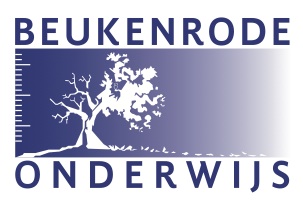 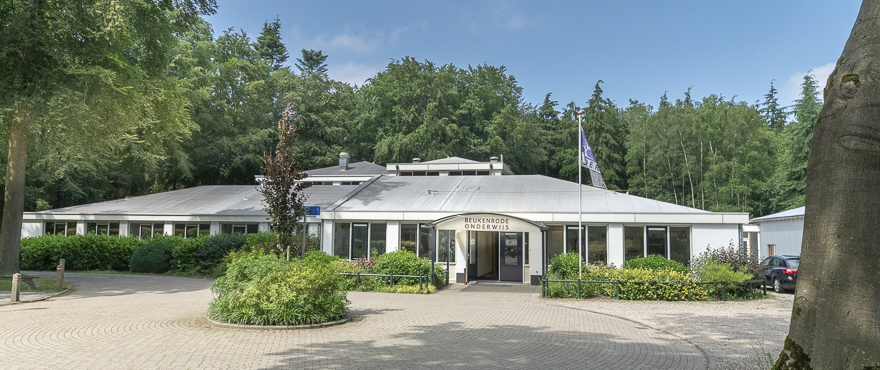 